【様式１-1】 食物アレルギー対応給食申請書（新規・継続）  　提出日  令和   　年   　月　　  日           はな保育室とくしげ駅前　施設長 様 保護者氏名              　      食物アレルギーに関する保育所給食での対応について、下記の必要書類を添えて申請します。 ●添付書類（必須） □保育所におけるアレルギー疾患生活管理指導表（食物アレルギー用）これまでの食物アレルギーの経過及び受診医療機関  ●アレルゲンと摂取時に経験した症状 裏面あり 【様式１-1】 ●食物アレルギーのために受診している医療機関 医療機関名                      　　　　　　　　　　   医師名 　　　　　　　　　　　□上記医療機関への受診は、（ およそ   ヶ月ごと ・ 年1回以上 ・ 必要時 ） □最後に受診したのは、（ 令和   年   月   日 ） □緊急時に備えた処方薬が、（ ある ・ ない ）                   　　　　　　　□内服薬 （                 ） 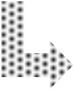 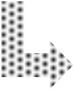 □アドレナリン自己注射薬（エピペンⓇ） □その他 （                 ） 3 食物アレルギー対応給食を実施するにあたっての確認事項 ●下記のことを理解して同意します。（該当する箇所をチェックしてください。） □栄養、献立面で不足が生じるおそれがあること □献立の原材料が変更される場合があること □集団給食において対応が難しい場合は、弁当持参などの協力を依頼する場合があること □微量混入（コンタミネーション）の可能性が完全には排除できないこと □定期的及び必要に応じて、対応内容について施設と協議する必要があること □定期的に医師の診断を受け、申請書と添付書類を年に一度は施設に提出し、面談によって具体的な対応について確認すること □必要に応じて、施設から上記医療機関に診療情報を照会する場合があること □緊急時には、「緊急時アレルギー症状チェック表」（資料４）に基づいて、内服薬の投与またはエピペンⓇの注射（施設に内服薬やエピペンⓇを預ける場合）や、指定された病院への搬送を行う場合があること □この申請書及び給食対応の内容は、施設の全職員に情報が共有されること □消防署と情報共有すること 4 その他特記事項 ふりがな 児童氏名 性   別 男 ・ 女 男 ・ 女 生年月日 令和   年   月   日（   歳   ヶ月） 令和   年   月   日（   歳   ヶ月） 令和   年   月   日（   歳   ヶ月） 住   所 〒                                    ℡ (       )          −         〒                                    ℡ (       )          −         〒                                    ℡ (       )          −         〒                                    ℡ (       )          −         〒                                    ℡ (       )          −         緊急連絡先氏名・続柄・℡ ① 氏名        （続柄：   ） 氏名        （続柄：   ） ℡ 　携帯 ℡ 　携帯 緊急連絡先氏名・続柄・℡ ② 氏名          （続柄：   ） 氏名          （続柄：   ） ℡ 　携帯 ℡ 　携帯 緊急連絡先氏名・続柄・℡ ③ 氏名          （続柄：   ） 氏名          （続柄：   ） ℡ 　携帯 ℡ 　携帯 アレルゲン 摂取時に経験した症状 発症確認時期 □鶏卵 □牛乳・乳製品 □小麦 □その他 (　　　　　　)	 □ 未摂取またはIgE抗体陽性による除去のため、症状の経験なし □ 発赤、じんま疹     □ くしゃみ、鼻水、唇・顔の腫れ □ 湿疹          　　 □ 咳、喘鳴など呼吸器症状 □ 腹痛、嘔吐など消化器症状  □ ショック症状  □ アナフィラキシー    □ その他（        ） 令和　  年  月頃 □鶏卵 □牛乳・乳製品 □小麦 □その他 (　　　　　　)	 □ 未摂取またはIgE抗体陽性による除去のため、症状の経験なし □ 発赤、じんま疹     □ くしゃみ、鼻水、唇・顔の腫れ □ 湿疹         　　　□ 咳、喘鳴など呼吸器症状 □ 腹痛、嘔吐など消化器症状  □ ショック症状  □ アナフィラキシー    □ その他（        ） 令和　  年  月頃□鶏卵 □牛乳・乳製品 □小麦 □その他	(　　　　　　) □ 未摂取またはIgE抗体陽性による除去のため、症状の経験なし □ 発赤、じんま疹     □ くしゃみ、鼻水、唇・顔の腫れ □ 湿疹         　　　□ 咳、喘鳴など呼吸器症状 □ 腹痛、嘔吐など消化器症状  □ ショック症状  □ アナフィラキシー    □ その他（        ）  令和　  年  月頃□鶏卵 □牛乳・乳製品 □小麦 □その他 (　　　　　　)□ 未摂取またはIgE抗体陽性による除去のため、症状の経験なし □ 発赤、じんま疹     □くしゃみ、鼻水、唇・顔の腫れ □ 湿疹   　　　　　　□ 咳、喘鳴など呼吸器症状 □ 腹痛、嘔吐など消化器症状  □ ショック症状  □ アナフィラキシー    □ その他（        ） 令和　  年  月頃アレルゲン 摂取時に経験した症状 発症確認時期 □鶏卵 □牛乳・乳製品 □小麦 □その他 (　　　　　　)□ 未摂取またはIgE抗体陽性による除去のため、症状の経験なし □ 発赤、じんま疹     □ くしゃみ、鼻水、唇・顔の腫れ □ 湿疹         　　　□ 咳、喘鳴など呼吸器症状 □ 腹痛、嘔吐など消化器症状  □ ショック症状  □ アナフィラキシー    □ その他（        ）令和　  年  月頃□鶏卵 □牛乳・乳製品 □小麦 □その他 (　　　　　　)□ 未摂取またはIgE抗体陽性による除去のため、症状の経験なし □ 発赤、じんま疹     □ くしゃみ、鼻水、唇・顔の腫れ □ 湿疹         　　　□ 咳、喘鳴など呼吸器症状 □ 腹痛、嘔吐など消化器症状  □ ショック症状  □ アナフィラキシー    □ その他（        ）令和　  年  月頃